Beoordelingsformulier Functioneren PT CompetentieprofielNaam medewerker: Datum: Leidinggevende : Competentieprofiel SPC Trainer als basis voor het functioneringsgesprek

Dit competentieprofiel is opgesteld voor de SPC Trainer. Met dit competentieprofiel beoogt de organisatie haar medewerkers een houvast te geven over welke competenties zij vindt dat een SPC Trainer moet beschikken om zijn/haar werk binnen SPC Personal training goed uit te kunnen voeren. Zo vormt dit profiel ook de basis voor het functioneringsgesprek en een eventueel Persoonlijk Ontwikkel Plan. Bij beoordeling (beoordelingsgesprek) weegt de groei op ontwikkelpunten mee.Een competentie is het vermogen om een taak met de juiste kennis en de benodigde vaardigheden uit te kunnen voeren. Met het beschikken over de juiste competenties wordt dan ook bedoeld; het beschikken over de juiste kennis, vaardigheden en attitude om de taken binnen jouw functie uit te kunnen voeren.

De functie SPC Trainer kent 4 verschillende competentiegebieden:De SPC Trainer als TeamplayerDe SPC Trainer als Performance specialistDe SPC Trainer als ManagerDe SPC Trainer als Innovater De Teamplayer

Deze SPC Trainer realiseert zich dat hij onderdeel uitmaakt van een groter geheel. Als onderdeel van Team SPC werk je samen naar een gemeenschappelijk doel toe. Je dient een belang dat groter is dan jouw eigen belang. Als Team SPC proberen wij zoveel mogelijk mensen te helpen om hun fysieke doelen te behalen. Dit proberen wij zo verantwoord mogelijk te bereiken. Als Teamplayer ken je de visie van je organisatie en kun je deze ook als zodanig naar de buitenwereld uitstralen. De Teamplayer, kent zijn team door en door. Hij/zij kent zijn collega’s, kent hun krachten en hun zwaktes en probeert hier ook proactief wat in te betekenen. Ook is de Teamplayer op de hoogte van de specialiteiten binnen zijn team en in staat om hier in de behoefte van de klanten op te kunnen anticiperen. Dit vertaald zich in een regelmatige doorverwijzing, een doorverwijzing naar de directe collega, maar ook naar de andere disciplines. De Teamplayer draagt proactief bij aan de cohesie en de sfeer binnen de groep. 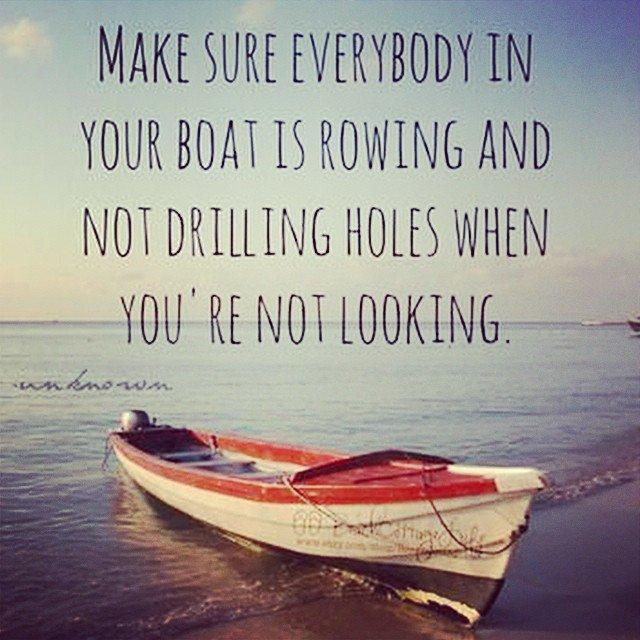 De Performance specialist
De kern van jouw functie bestaat uit het zijn van een Performance specialist. Dit is namelijk de basis van het product dat wij aan onze klanten aanbieden. Klanten melden zich aan bij SPC Personal training om een training te ontvangen die beter is dan het gemiddelde. De Performance specialist snapt dat zijn werk al stapt vanaf het moment dat de klant binnen komt lopen, het “direct geven van een warm gevoel” aan de klant speelt hierin een belangrijke rol. De klant merkt aan de Performance specialist dat hij/zij heel gemotiveerd is om met de klant aan de slag te gaan. Tijdens de warming-up wordt de benodigde informatie geïnventariseerd en die wordt adequaat verwerkt in de training die daarop volgt. De Performance specialist maakt enkel gebruik van de praktijk vormen en methodieken, trainingstechnieken en vormen die wetenschappelijk onderzocht zijn en kan deze toepassen op de hulpvraag van de cliënt. De Performance specialist beheerst alle technieken en oefeningen uitsteken en kan deze goed aan zij/haar klanten over dragen. De cooling-down biedt ruimte voor evaluatieve momenten. Een goede Performance specialist heeft continue aandacht voor zijn/haar klant, en probeert de klant te ondersteun in de wens om het beste uit de training te halen.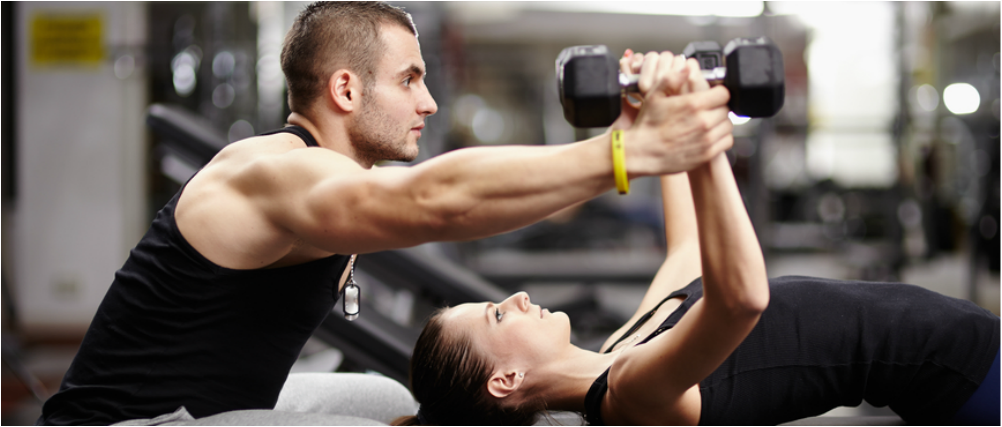 

De Manager
Het zelfstandig draaien van een dienst vereist managerskwaliteiten van de SPC Trainer. Het werk bij SPC Personal training bestaat namelijk uit veel meer taken dan het “training geven alleen”. Een veelvoud van deze taken worden tijdens de training uitgevoerd en zijn niet op een specifiek moment in de tijd ingepland. Op het moment dat de SPC Trainer een training aan het uitvoeren is, is hij naast trainer ook gastheer van alle aanwezigen. Dit betekent dat je er als gastheer voor zorgt dat iedereen die in de ruimte/het gebouw aanwezig is, zich prettig voelt. Hierbij kun je jezelf tijdens de training, de volgende vragen stellen; Zijn alle fietsen voorzien van hygiëne doekjes? Is de toilet schoon en voorzien van toiletpapier? Zijn alle papierdispensers van papier voorzien? Is de trainingsruimte schoon en begaanbaar? Heb ik alle aanwezige klanten welkom geheten? Is mijn muziek op de juiste volume (niet hard), is het muziek dat ik heb opgezet, gepast voor alle aanwezigen in het gebouw? Is de temperatuur goed of kan ik hier iets aan veranderen? Hebben alle aanwezigen het naar hun zin en zo niet is er iets wat ik daarin voor hen kan betekenen.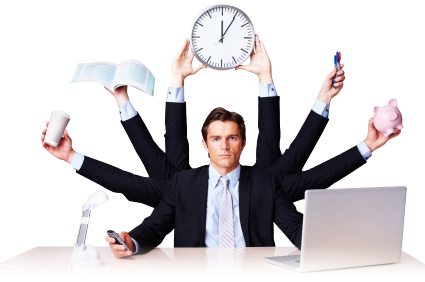 

De innovator
Een SPC Trainer als innovator draagt proactief bij aan de innovatieve ontwikkelingen binnen zijn vakgebied en binnen het bedrijf waarin hij werkt. De innovator snapt dat het blijven bestaan van de organisatie en daarmee zijn baan valt of staat, met het meegaan met de tijd. Het is dus belangrijk dat de innovator continu zijn oren en ogen openhoudt, maar ook continu zijn voelsprieten uitzet om van de innovatieve ontwikkelingen op de hoogte te blijven.  De innovator is een creatieveling, denkt in mogelijkheid en in oplossingen die passen bij de problemen waar de organisatie tegenaan loopt. De innovator is in staat om problemen binnen de organisatie te constateren, te analyseren en hier een adequate en/of creatieve oplossing voor te bedenken om deze aan te dragen aan het management. De innovator wacht niet tot problemen zichzelf oplossen of worden opgelost, de innovator onderneemt actie.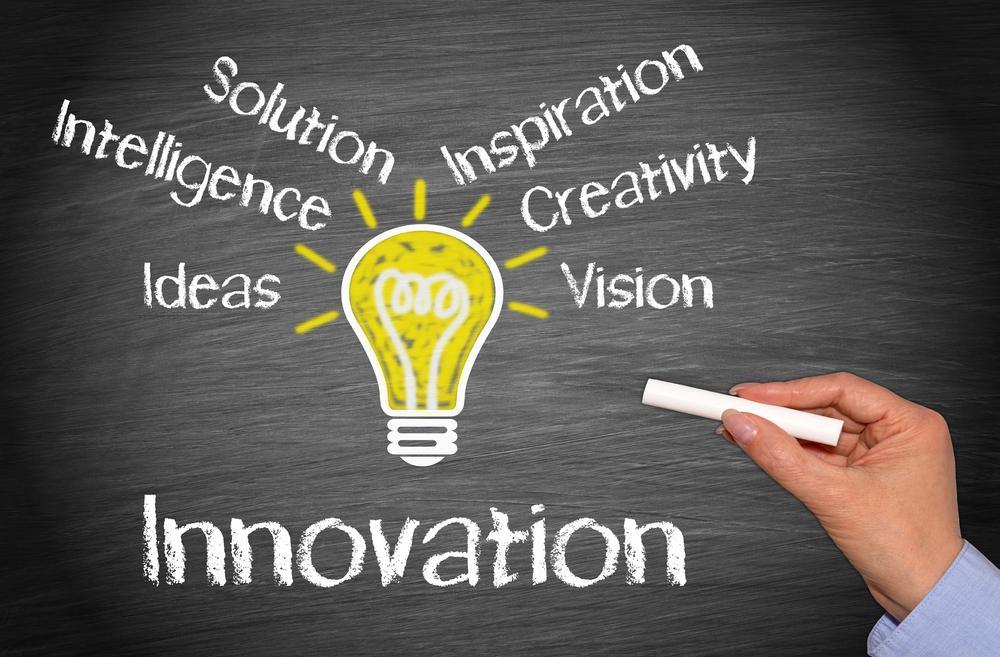 Beoordeling Overall Functioneren:AlgemeenAlgemeenOVGOVGDe SPC Trainer kent de visie van SPC Personal trainingDe SPC Trainer weet wat het product is dat wij willen verkopenDe SPC Trainer kent zijn rol binnen het teamDe SPC Trainer spreekt vol enthousiasme over het teamDE SPC Trainer spreekt vol enthousiasme over het productDe SPC Trainer probeert eventuele klachten over de organisatie goed op te nemen en hier goed op te anticiperenTeamkennisTeamkennisDe SPC Trainer kent de diverse disciplines en medewerkers.De SPC Trainer kent de werkdagen en – tijden van zijn collega’s.De SPC Trainer kent de trainingsstijlen van zijn collega’s.De SPC Trainer is op de hoogte van de specialiteiten van zijn collega’s.De SPC Trainer weet hoe afspraken te maken met de diverse disciplines.De SPC Trainer kent de mogelijkheden tot het maken van een afspraak van de diverse disciplines.DoorverwijzingDoorverwijzingDe SPC Trainer adviseert regelmatig ook trainingen van andere collega’sDe SPC Trainer herkent de problematieken vanuit andere disciplinesDe SPC Trainer verwijst regelmatig door naar de andere disciplinesBijdrage TeamcohesieBijdrage TeamcohesieDe SPC Trainer is aanwezig bij vergaderingen en teamuitjesDe SPC Trainer doet actief mee aan vergaderingen en teamuitjesDe SPC Trainer doet actief mee in de groepsappDe SPC Trainer draagt bij aan een positieve en gezonde werksfeerDE SPC Trainer durft collega’s te attenderen op gedragingen die in strijd gaan met het gedragsprotocol.AlgemeenAlgemeenOVGOVGDe SPC Trainer kent het gedragsprotocol en leeft dit naDe SPC Trainer is gekleed in werkkledingDe SPC Trainer stelt zich representatief op De SPC Trainer ziet er verzorgd en sportief uit (Nike wear)De SPC Trainer is 15 min. voor aanvang van zijn dienst aanwezigDe SPC Trainer bereid zich goed voor op zijn shift en vraagt de overdracht van zijn/haar collega opWelkomWelkomDe SPC Trainer heet de klant van harte welkomDe SPC Trainer geeft de klant de gelegenheid te vertellen hoe hij/zij zich voeltDe SPC Trainer inventariseert de fysieke status praesens van de klantDe SPC Trainer inventariseert evt. specifieke wensen voor de training van vandaag.De SPC Trainer controleert mee of de klant de fiets op de juiste hoogte heeft ingesteld.TrainingTrainingDe SPC Trainer start op tijd met de training (max 15 min. warm fietsen)De SPC Trainer verwerkt de wensen en de behoeften van de klant in de trainingDe SPC Trainer houdt rekening met eventuele blessures op andere restricties van de klant.De SPC Trainer maakt logische keuzes in de opbouw van de oefeningenDe gekozen trainingsvormen voldoen aan de richtlijnen van trainingsprincipesDe SPC Trainer hanteert en beheerst de SPC PiramideDe SPC Trainer hanteert en beheerst de VABASH methodeCooling downCooling downDe SPC Trainer complimenteert de klantDe SPC Trainer evalueert in het kort de gegeven trainingDe SPC Trainer geeft de klant de “SPC Highfive”AlgemeenAlgemeenOVGOVGDe SPC Trainer heeft kennis van de verschillende disciplines van de organisatie De SPC Trainer is op de hoogte van recente en toekomstige ontwikkelingen van de organisatie De SPC Trainer is op de hoogte van de team memo’sDe SPC Trainer levert input aan de team memo’sDe SPC Trainer kent de locatie en heeft kennis van het calamiteitenplanTrainingstechnischTrainingstechnischDe SPC Trainer kan gedurende zijn training alle behoeften van de aanwezige sporters inschattenDe SPC Trainers past de trainingsmethodieken toe op meerdere sporters tegelijkDe SPC Trainers kan zijn aandacht verdelen over alle aanwezige sportersFacilitaire voorzieningFacilitaire voorzieningDe SPC Trainer beoordeelt  bij aanvang van zijn dienst hoe zijn collega zijn dienst heeft afgerondDe SPC Trainer maakt regelmatig een controle ronde om te beoordelen of de locatie toegankelijke is voor het oog van de klantDe SPC Trainer geeft gebreken, defecten en overige tekortkomingen direct door aan de directe leidinggevendeCommunicatieCommunicatieDe SPC Trainer is in staat alle relevante informatie m.b.t. de organisatie aan de klant te communicerenDe SPC Trainer reageert adequaat op klachten over de organisatie en/of collega’sDe SPC Trainer onderhoud proactief het contact met het collega’s en het managementteamDe SPC Trainer communiceert verbeterpunten van de organisatie direct door aan de organisatie Algemeen AlgemeenOVGOVGDe SPC Trainer is op de hoogte van recente ontwikkelingen in binnen de Fitnessbranche.De SPC Trainer houdt de jaarlijkse fitness beurzen/conferenties in de gaten.De SPC Trainer kent het onderscheidende vermogen van de organisatie ten opzichte van concurrerende collega’s in de Regio.De SPC Trainer kent de regio en heeft kennis van de concurrentie in de regio.De SPC Trainer heeft kennis van het productaanbod van concurrenten in de regio.De SPC Trainer is bekend met algemene informatie over de regio (Parkeermogelijkheden, parkeerkosten, ov-mogelijkheden, bekende plaatsen, route uitleg).SPC TrainingsconceptSPC TrainingsconceptDe SPC Trainer kan werken conform het SPC Tijdsritme.De SPC Trainer gaat flexibel om met zijn SPC TijdenDe SPC Trainer is in staat om voordelen van het concept toe te liggen.De SPC Trainer maakt gebruik van nieuw verworven en onderbouwde training systematieken en methodieken.De SPC Trainer verdiept zich continu in het bedenken, uitvoeren en overdragen van nieuwe oefeningen.De SPC Trainer durft kritische te kijken naar zijn eigen handelen en naar het handelen van collega’s. (Ter bevordering van de trainingskwaliteit)De SPC Trainer probeert het trainingsaanbod, zoveel mogelijk af te stemmen op de behoefte en de voorkeuren van de klant.De SPC Trainer bedenkt individuele oefeningen voor de klantenDe SPC Trainer werkt pro-actief aan zijn eigen ontwikkeling. (Meekijken en meedoen met collega trainers)DienstverleningDienstverleningDe SPC Trainer denkt mee met de organisatie hoe wij onze dienstverlening kunnen verbeteren.De SPC Trainer stelt aan zijn klanten regelmatig evaluatieve vragen ter verbetering van zijn dienstverlening.De SPC Trainer draagt pro-actief bij aan de implementatie van nieuwe producten en/of diensten.Marketing & CommunicatieMarketing & CommunicatieDe SPC Trainer denkt mee met de organisatie hoe wij onze zichtbaarheid (in de omgeving kunnen verbeteren)De SPC Trainer denkt mee met de organisatie hoe wij onze zichtbaarheid (online/social media) kunnen verbeteren.De SPC Trainer denkt mee met de organisatie hoe wij de zichtbaarheid van alle diensten intern (voor onze huidige klanten) kunnen verbeteren.De SPC Trainer heeft een pro-actieve houding om bovenstaande 3 stappen binnen de organisatie te bewerkstelligen.